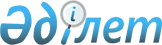 О проекте Закона Республики Казахстан "О внесении изменений и дополнений в некоторые законодательные акты Республики Казахстан по вопросам совершенствования уголовного и уголовно-процессуального законодательства"Постановление Правительства Республики Казахстан от 30 декабря 2009 года № 2249      Правительство Республики Казахстан ПОСТАНОВЛЯЕТ:

      внести на рассмотрение Мажилиса Парламента Республики Казахстан проект Закона Республики Казахстан "О внесении изменений и дополнений в некоторые законодательные акты вопросам совершенствования уголовного и уголовно-процессуального законодательства".      Премьер-Министр

      Республики Казахстан                       К. МасимовПроектЗакон Республики КазахстанО внесении изменений и дополнений в некоторые законодательные акты Республики Казахстан по вопросам совершенствования

      уголовного и уголовно-процессуального законодательства      Статья 1. Внести изменения и дополнения в следующие законодательные акты Республики Казахстан:

      1. В Уголовный кодекс Республики Казахстан от 16 июля 1997 года (Ведомости Парламента Республики Казахстан, 1997 г., № 15-16, ст. 211; 1998 г., № 16, ст. 219; № 17-18, ст. 225; 1999 г., № 20, ст. 721; № 21, ст. 774; 2000 г., № 6, ст. 141; 2001 г., № 8, ст. 53, 54; 2002 г., № 4, ст. 32, 33; № 10, ст. 106; № 17, ст. 155; № 23-24, ст. 192; 2003 г., № 15, ст. 137; № 18, ст. 142; 2004 г., № 5, ст. 22; № 17, ст. 97; № 23, ст. 139; 2005 г., № 13, ст. 53; № 14, ст. 58; № 21-22, ст. 87; 2006 г., № 2, ст. 19; № 3, ст. 22; № 5-6, ст. 31; № 8, ст. 45; № 12, ст. 72; № 15, ст. 92; 2007 г., № 1, ст. 2; № 4, ст. 33; № 5-6, ст. 40; № 9, ст. 67; № 10, ст. 69; № 17, ст.140; 2008 г., № 12, ст. 48; № 13-14, ст. 58; № 17-18, ст. 72; № 23, ст. 114; № 24, ст. 126; 2009 г., № 6-7, ст. 32; № 13-14, ст. 63; № 15-16, ст. 71,73, 75; № 17, ст. 82, 83):

      1) в статье 40:

      в части первой слова ", либо в размере заработной платы или иного дохода осужденного за определенный период на момент совершения им преступления" исключить;

      в части второй слова ", или в размере заработной платы или иного дохода осужденного за период от двух недель до одного года" исключить;

      2) в части третьей статьи 45 слово "тяжкого и" заменить словами "или тяжкого";

      3) статью 53 дополнить частью пятой следующего содержания:

      "5. По делам, по которым предусмотрен упрощенный порядок досудебного производства, срок или размер наказания за совершенное преступление не может превышать половины максимального срока или размера наиболее строгого вида наказания, предусмотренного соответствующей статьей Особенной части настоящего Кодекса.";

      4) в заголовке и тексте статьи 67 после слов "потерпевшим" и "потерпевшему" дополнить словами ", заявителем" и ", заявителю";

      5) пункт е) части третьей статьи 77 после слова "осужденных" дополнить словами "к лишению свободы";

      6) в части второй статьи 79 слова "или в размере заработной платы или иного дохода несовершеннолетнего осужденного за период от двух недель до шести месяцев" исключить;

      7) в статье 104:

      в абзаце втором части первой слова "трех" заменить словами "двух";

      в абзаце втором части второй слово "пяти" заменить словом "трех";

      8) в абзаце втором статьи 105 слова "или в размере заработной платы или иного дохода осужденного за период до трех месяцев" исключить;

      9) в абзаце втором части первой статьи 107 слова "или в размере заработной платы или иного дохода осужденного за период до шести месяцев" исключить;

      10) в абзаце втором статьи 108:

      после слова "наказывается" дополнить словами "штрафом в размере от ста до двухсот месячных расчетных показателей, либо исправительными работами на срок до двух лет, либо";

      слова ", или лишением свободы на срок до двух лет" исключить;

      11) в статье 111:

      в абзаце втором части первой слова "или в размере заработной платы или иного дохода осужденного за период до трех месяцев" исключить;

      в абзаце втором части четвертой слова "или в размере заработной платы или иного дохода осужденного за период от одного до двух месяцев," исключить;

      12) в статье 114:

      в абзаце втором части первой слова "или в размере заработной платы или иного дохода осужденного за период от трех до пяти месяцев" исключить;

      в абзаце втором части второй слова "или в размере заработной платы или иного дохода осужденного за период от трех месяцев до одного года" исключить;

      13) в абзаце втором части первой статьи 114-1:

      после слова "наказывается" дополнить словами "штрафом в размере от трехсот до тысячи месячных расчетных показателей, либо";

      слова "до двух лет" заменить словами "до двух лет,";

      14) в абзаце втором статьи 115:

      слова "или в размере заработной платы или иного дохода осужденного за период от пяти до семи месяцев" исключить;

      после слова "показателей" дополнить словами ", либо ограничением свободы на срок до двух лет";

      слова "либо лишением свободы на срок до двух лет" заменить словами ", либо лишением свободы на тот же срок";

      15) абзац второй части третьей статьи 116 после слова "срок" дополнить словами "от четырех";

      16) в статье 117:

      в абзаце втором части первой слова "или в размере заработной платы или иного дохода осужденного за период до шести месяцев" исключить;

      в абзаце втором части второй:

      слова "или в размере заработной платы или иного дохода осужденного за период до шести месяцев" исключить;

      дополнить словами "с лишением права занимать определенные должности или заниматься определенной деятельностью на срок до трех лет";

      в части третьей:

      в абзаце первом слова "То же деяние, совершенное" заменить словами "Деяния, предусмотренные частями первой или второй настоящей статьи, совершенные";

      абзац второй дополнить словами "с лишением права занимать определенные должности или заниматься определенной деятельностью на тот же срок или без такового";

      в абзаце первом части четвертой слова "лицом, имеющим высшее медицинское образование соответствующего профиля, а равно лицом, не имеющим такого образования, если это деяние повлекло" заменить словом ", повлекшее";

      17) в статье 118:

      в абзаце втором части первой слова "или в размере заработной платы или иного дохода осужденного за период до трех месяцев" исключить;

      в абзаце втором части второй слова "наказывается лишением свободы на срок до пяти лет" заменить словами "наказывается ограничением свободы на срок до пяти лет, либо лишением свободы на тот же срок";

      18) в статье 119:

      в абзаце втором части первой слова "или в размере заработной платы или иного дохода осужденного за период до двух месяцев" исключить;

      в абзаце втором части второй слова "или в размере заработной платы или иного дохода осужденного за период от пяти до десяти месяцев" исключить;

      19) в абзаце втором статьи 123 слова "или в размере заработной платы или иного дохода осужденного за период от двух до пяти месяцев," исключить;

      20) в статье 129:

      в абзаце втором части первой слова "или в размере заработной платы или иного дохода осужденного за период до двух месяцев" исключить;

      в абзаце втором части второй слова "или в размере заработной платы или иного дохода осужденного за период от двух до пяти месяцев" исключить;

      21) в статье 130:

      в абзаце втором части первой слова "или в размере заработной платы или иного дохода осужденного за период до одного месяца" исключить;

      в абзаце втором части второй слова "или в размере заработной платы или иного дохода осужденного за период от одного до четырех месяцев" исключить;

      22) в абзаце втором части первой статьи 134 слова "или в размере заработной платы или иного дохода осужденного за период от двух до пяти месяцев" исключить;

      23) в абзаце втором статьи 135 слова "или в размере заработной платы или иного дохода осужденного за период от одного до двух месяцев" исключить;

      24) в статье 136:

      в абзаце втором части первой:

      слова "или в размере заработной платы или иного дохода осужденного за период от двух до пяти месяцев" исключить;

      слова ", либо лишением свободы на срок до двух лет" исключить;

      в абзаце втором части второй:

      слова "или в размере заработной платы или иного дохода осужденного за период от двух до пяти месяцев" исключить;

      слова ", либо лишением свободы на срок до двух лет" исключить;

      25) в абзаце втором статьи 137 слова "или в размере заработной платы или иного дохода осужденного за период до одного месяца" исключить;

      26) в абзаце втором части первой статьи 138 слова "или в размере заработной платы или иного дохода осужденного за период от семи до десяти месяцев" исключить;

      27) в абзаце втором статьи 139 слова "или в размере заработной платы или иного дохода осужденного за период до одного месяца" исключить;

      28) в абзаце втором статьи 140 слова "или в размере заработной платы или иного дохода осужденного за период от двух до пяти месяцев" исключить;

      29) в статье 141:

      в абзаце втором части первой слова "или в размере заработной платы или иного дохода осужденного за период от двух до пяти месяцев" исключить;

      в абзаце втором части второй слова "или в размере заработной платы или иного дохода осужденного за период от пяти до восьми месяцев" исключить;

      30) в статье 142:

      в абзаце втором части первой слова "или в размере заработной платы или иного дохода осужденного за период от двух до пяти месяцев" исключить;

      в абзаце втором части второй слова "или в размере заработной платы или иного дохода осужденного за период от пяти до восьми месяцев" исключить;

      31) в статье 143:

      в абзаце втором части первой слова "или в размере заработной платы или иного дохода осужденного за период до одного месяца" исключить;

      в абзаце втором части второй слова "или в размере заработной платы или иного дохода осужденного за период от одного до трех месяцев" исключить;

      в абзаце втором части третьей слова "или в размере заработной платы или иного дохода осужденного за период от двух до пяти месяцев" исключить;

      32) в статье 144:

      в абзаце втором части первой слова "или в размере заработной платы или иного дохода осужденного за период до одного месяца" исключить;

      в абзаце втором части второй слова "или в размере заработной платы или иного дохода осужденного за период от одного до трех месяцев" исключить;

      33) в статье 145:

      в абзаце втором части первой слова "или в размере заработной платы или иного дохода осужденного за период до одного месяца" исключить;

      в абзаце втором части второй слова "или в размере заработной платы или иного дохода осужденного за период от двух до пяти месяцев" исключить;

      в абзаце втором части третьей слова "или в размере заработной платы или иного дохода осужденного за период от пяти до восьми месяцев" исключить;

      34) в статье 146:

      в абзаце втором части первой слова "или в размере заработной платы или иного дохода осужденного за период до одного месяца" исключить;

      в абзаце втором части второй слова "или в размере заработной платы или иного дохода осужденного за период от двух до пяти месяцев" исключить;

      35) в абзаце втором части первой статьи 147 слова "или в размере заработной платы или иного дохода осужденного за период от двух до пяти месяцев" исключить;

      36) в статье 148:

      в абзаце втором части первой слова "или в размере заработной платы или иного дохода осужденного за период от одного до двух месяцев" исключить;

      в абзаце втором части второй слова "или в размере заработной платы или иного дохода осужденного за период от двух до пяти месяцев" исключить;

      в абзаце втором части третьей слова "или в размере заработной платы или иного дохода осужденного за период от трех до семи месяцев" исключить;

      37) в абзаце втором статьи 149 слова "или в размере заработной платы или иного дохода осужденного за период от одного до трех месяцев" исключить;

      38) в абзаце втором статьи 150:

      слова "или в размере заработной платы или иного дохода осужденного за период от одного до пяти месяцев" исключить;

      слова ", либо лишением свободы" заменить словами "с лишением права занимать определенные должности";

      39) в абзаце втором статьи 150-1:

      слова "или в размере заработной платы или иного дохода осужденного за период от одного до пяти месяцев" исключить;

      слова ", либо лишением свободы" заменить словами "с лишением права занимать определенные должности или заниматься определенной деятельностью";

      40) в абзаце втором статьи 151 слова "или в размере заработной платы или иного дохода осужденного за период от пяти до семи месяцев" исключить;

      41) в статье 152:

      в абзаце втором части первой слова "или в размере заработной платы или иного дохода осужденного за период от двух до пяти месяцев" исключить;

      в абзаце втором части второй слова "лишением свободы на срок до пяти лет" заменить словами "ограничением свободы на срок до пяти лет либо лишением свободы на тот же срок";

      42) в абзаце втором статьи 153 слова "или в размере заработной платы или иного дохода осужденного за период от пяти до семи месяцев" исключить;

      43) в абзаце втором части первой статьи 155 слова "или в размере заработной платы или иного дохода осужденного за период до одного месяца" исключить;

      44) в статье 157:

      в абзаце втором части первой слова "или в размере заработной платы или иного дохода осужденного за период от трех до девяти месяцев" исключить;

      в абзаце втором части второй слова "или в размере заработной платы или иного дохода осужденного за период от шести месяцев до одного года" исключить;

      45) абзац второй части первой статьи 159 после слова "срок" дополнить словами "от шести";

      46) в статье 164:

      в абзаце втором части первой слова "или в размере заработной платы или иного дохода осужденного за период до десяти месяцев" исключить;

      в абзаце втором части второй слова "или в размере заработной платы или иного дохода осужденного за период от пяти месяцев до одного года" исключить;

      47) в абзаце втором части второй статьи 168 слова "или в размере заработной платы или иного дохода осужденного за период от десяти месяцев до одного года" исключить;

      48) в статье 170:

      в абзаце втором части первой слова "или в размере заработной платы или иного дохода осужденного за период от трех до десяти месяцев" исключить;

      в абзаце втором части второй слова "или в размере заработной платы или иного дохода осужденного за период от десяти месяцев до одного года" исключить;

      49) в статье 172:

      заголовок после слова "разглашение" дополнить словом ",распространение";

      в абзаце первом части первой:

      слова "а равно" заменить словом "либо";

      после слов "незаконным способом" дополнить словами ", а равно распространение неправомерно полученных сведений, составляющих государственные секреты,";

      абзац первый части второй после слов "или работе," дополнить словами "либо в связи с производством по уголовному, гражданскому делу, делу об административном правонарушении, а равно в ходе подготовки или проведения оперативно-розыскных мероприятий,";

      в абзаце первом части третьей:

      после слов "или работе," дополнить словами " либо в связи с производством по уголовному, гражданскому делу, делу об административном правонарушении, а равно в ходе подготовки или проведения оперативно-розыскных мероприятий,";

      слово "наступление" заменить словами "причинение крупного ущерба или наступление иных";

      в абзаце втором части третьей слова "или в размере заработной платы или иного дохода осужденного за период от двух до пяти месяцев" исключить;

      абзац второй части четвертой после слов "на срок" дополнить словами "от трех";

      дополнить Примечанием следующего содержания:

      "Примечание. Крупным ущербом в статьях 172, 173 и 386 настоящего Кодекса признается ущерб на сумму, в пятьсот раз превышающую месячный расчетный показатель, установленный законодательством Республики Казахстан на момент совершения преступления.";

      50) в статье 173:

      в абзаце первом части первой слово "наступление" заменить словами "причинение крупного ущерба или наступление иных";

      в абзаце втором части первой слова "или в размере заработной платы или иного дохода осужденного за период до десяти месяцев" исключить;

      в абзаце первом части второй слово "наступление" заменить словами "причинение крупного ущерба или наступление иных";

      в абзаце втором части второй слова "или в размере заработной платы или иного дохода осужденного за период до двух месяцев" исключить;

      51) в статье 175:

      в абзаце втором части первой слова "или в размере заработной платы или иного дохода осужденного за период от двух до семи месяцев" исключить;

      в части второй:

      в пункте в) слова "помещение либо хранилище" заменить словами "помещение, хранилище либо салон автотранспортного средства";

      в абзаце втором:

      после слова "наказывается" дополнить словами "ограничением свободы на срок до трех лет, либо";

      после слова "срок" дополнить словами "от двух";

      в части третьей:

      пункт а) исключить;

      в абзаце втором слово "десяти" заменить словом "семи";

      дополнить частью четвертой следующего содержания:

      "4. Кража, совершенная:

      а) организованной группой;

      б) в особо крупном размере, -

      наказывается лишением свободы на срок от пяти до десяти лет с конфискацией имущества.";

      пункт 2 примечаний дополнить словами ", а особо крупным размером или ущербом - стоимость имущества или размер ущерба, в две тысячи раз превышающие месячный расчетный показатель";

      52) в статье 176:

      в абзаце втором части первой слова "или в размере заработной платы или иного дохода осужденного за период от двух до пяти месяцев" исключить;

      в абзаце втором части второй слова "или в размере заработной платы или иного дохода осужденного за период от пяти месяцев до одного года" исключить;

      пункт а) части третьей исключить;

      дополнить частью четвертой следующего содержания:

      "4. Деяния, предусмотренные частями первой, второй или третьей настоящей статьи, если они совершены:

      а) организованной группой;

      б) в особо крупном размере, -

      наказываются лишением свободы на срок от семи до двенадцати лет с конфискацией имущества и с лишением права занимать определенные должности или заниматься определенной деятельностью на срок до пяти лет.";

      53) в статье 177:

      в абзаце втором части первой слова "или в размере заработной платы или иного дохода осужденного за период от двух до семи месяцев" исключить;

      в абзаце втором части второй слова "или в размере заработной платы или иного дохода осужденного за период от пяти месяцев до одного года" исключить;

      в части третьей:

      подпункт а) исключить;

      в абзаце втором слова "от пяти до десяти лет" заменить словами "от трех до семи лет";

      дополнить частью четвертой следующего содержания:

      "4. Деяния, предусмотренные частями первой, второй или третьей настоящей статьи, если они совершены:

      а) организованной группой;

      б) в особо крупном размере, -

      наказывается лишением свободы на срок от пяти до десяти лет с конфискацией имущества.";

      54) в статье 178:

      в части третьей:

      пункт а) исключить;

      в абзаце втором слова "от шести до двенадцати" заменить словами "от пяти до десяти";

      дополнить частью четвертой следующего содержания:

      "4. Деяния, предусмотренные частями первой, второй или третьей настоящей статьи, если они совершены:

      а) организованной группой;

      б) в особо крупном размере, -

      наказывается лишением свободы на срок от семи до двенадцати лет с конфискацией имущества.";

      55) в статье 179:

      в абзаце втором части второй слово "двенадцати" заменить словом "десяти";

      в части третьей:

      пункт а) исключить;

      в абзаце втором слова "от восьми до пятнадцати" заменить словами "от семи до двенадцати";

      дополнить частью четвертой следующего содержания:

      "4. Деяния, предусмотренные частями первой, второй или третьей настоящей статьи, если они совершены:

      а) организованной группой;

      б) в особо крупном размере, -

      наказывается лишением свободы на срок от десяти до пятнадцати лет с конфискацией имущества.";

      56) в статье 181:

      в абзаце втором части первой слова "или в размере заработной платы или иного дохода осужденного за период до трех месяцев" исключить;

      в части третьей:

      пункт а) исключить;

      в абзаце втором слова "от семи до пятнадцати" заменить словами "от пяти до десяти";

      дополнить частью четвертой следующего содержания:

      "4. Деяния, предусмотренные частями первой, второй или третьей настоящей статьи, если они совершены:

      а) организованной группой;

      б) в особо крупном размере, -

      наказывается лишением свободы на срок от семи до пятнадцати лет с конфискацией имущества.";

      57) в статье 182:

      в абзаце втором части первой слова "или в размере заработной платы или иного дохода осужденного за период до двух месяцев" исключить;

      в абзаце втором части второй:

      слова "или в размере заработной платы или иного дохода осужденного за период от четырех до восьми месяцев" исключить;

      слова "или в размере заработной платы или иного дохода осужденного за период до двух месяцев" исключить;

      58) в статье 183:

      в абзаце втором части первой слова "или в размере заработной платы или иного дохода осужденного за период до одного месяца" исключить;

      в абзаце втором части второй слова "или в размере заработной платы или иного дохода осужденного за период до двух месяцев" исключить;

      59) в статье 184:

      в абзаце втором части первой слова "или в размере заработной платы или иного дохода осужденного за период от одного до пяти месяцев" исключить;

      в абзаце втором части второй слова "или в размере заработной платы или иного дохода осужденного за период от пяти до десяти месяцев" исключить;

      60) в статье 184-1:

      в абзаце втором части первой слова "или в размере заработной платы или иного дохода осужденного за период от одного до пяти месяцев" исключить;

      в абзаце втором части второй слова "или в размере заработной платы или иного дохода осужденного за период от пяти до десяти месяцев" исключить;

      61) в статье 185:

      в абзаце втором части первой:

      слова "или в размере заработной платы или иного дохода осужденного за период до трех месяцев" исключить;

      слова "до трех" заменить словами "до двух";

      62) в статье 186:

      в абзаце втором части первой слова "или в размере заработной платы или иного дохода осужденного за период от двух до пяти месяцев" исключить;

      в абзаце втором части второй слова "или в размере заработной платы или иного дохода осужденного за период от пяти до восьми месяцев" исключить;

      63) в абзаце втором части первой статьи 187 слова "или в размере заработной платы или иного дохода осужденного за период до двух месяцев" исключить;

      64) в статье 188:

      в абзаце втором части первой слова "или в размере заработной платы или иного дохода осужденного за период до двух месяцев" исключить;

      в абзаце втором части второй:

      слова "или в размере заработной платы или иного дохода осужденного за период от двух до пяти месяцев" исключить;

      слова ", либо лишением свободы на срок до двух лет" исключить;

      65) в абзаце втором статьи 189:

      слова "или в размере заработной платы или иного дохода осужденного за период от трех до восьми месяцев" исключить;

      слова "или в размере заработной платы или иного дохода осужденного за период до двух месяцев" исключить;

      66) в статье 190:

      в абзаце втором части первой:

      слова "или в размере заработной платы или иного дохода осужденного за период от трех до пяти месяцев" исключить;

      слова "или в размере заработной платы или иного дохода осужденного за период до одного месяца" исключить;

      в абзаце втором части второй слова "или в размере заработной платы или иного дохода осужденного за период от семи месяцев до одного года" исключить;

      67) в абзаце втором части первой статьи 191:

      слова "или в размере заработной платы или иного дохода осужденного за период от пяти до восьми месяцев" исключить;

      слова "или в размере заработной платы или иного дохода осужденного за период до одного месяца" исключить;

      68) в абзаце втором части первой статьи 192:

      слова "или в размере заработной платы или иного дохода осужденного за период от трех до шести месяцев" исключить;

      слова "или в размере заработной платы или иного дохода осужденного за период до пяти месяцев" исключить;

      69) в абзаце втором части первой статьи 193:

      слова "или в размере заработной платы или иного дохода осужденного за период от пяти до семи месяцев" исключить;

      слова "или в размере заработной платы или иного дохода осужденного за период до двух месяцев" исключить;

      70) в абзацах втором частей первой и второй статьи 194 и в абзаце втором статьи 195 слова "или в размере заработной платы или иного дохода осужденного за период от двух до пяти месяцев" исключить;

      71) в абзаце втором части второй статьи 196 слова "или в размере заработной платы или иного дохода осужденного за период от пяти до семи месяцев" исключить;

      72) в абзаце втором статьи 198 слова "или в размере заработной платы или иного дохода осужденного за период от двух до пяти месяцев" исключить;

      73) в статье 199:

      в абзаце втором части первой слова "или в размере заработной платы или иного дохода осужденного за период от двух до пяти месяцев" исключить;

      в абзаце втором части второй слова "в размере заработной платы или иного дохода осужденного за период до двух месяцев" исключить;

      74) в статье 200:

      в абзаце втором части первой слова "или в размере заработной платы или иного дохода осужденного за период до двух месяцев" исключить;

      в абзаце втором части второй:

      слова "или в размере заработной платы или иного дохода осужденного за период от двух до пяти месяцев" исключить;

      слова "или в размере заработной платы или иного дохода осужденного за период до одного месяца" исключить;

      75) в статье 201:

      в абзаце втором части первой слова "или в размере заработной платы или иного дохода осужденного за период до двух месяцев" исключить;

      в абзаце втором части третьей слова "или в размере заработной платы или иного дохода осужденного за период от двух до пяти месяцев" исключить;

      в абзаце втором части четвертой:

      после слова "наказываются" дополнить словами "штрафом в размере от двухсот до пятисот месячных расчетных показателей, либо привлечением к общественным работам от ста до двухсот сорока часов, либо";

      слово "четырех" заменить словом "двух";

      76) в абзаце втором статьи 202:

      слова "или в размере заработной платы или иного дохода осужденного за период от двух до пяти месяцев" исключить;

      слова "или в размере заработной платы или иного дохода осужденного за период до одного месяца" исключить;

      77) в абзаце втором статьи 202-1 слова "или в размере заработной платы или иного дохода осужденного за период от трех до пяти месяцев" исключить;

      78) в статье 203:

      в абзаце втором части первой слова "или в размере заработной платы или иного дохода осужденного за период от трех до пяти месяцев" исключить;

      в абзаце втором части второй слова "или в размере заработной платы или иного дохода осужденного за период от пяти до десяти месяцев" исключить;

      79) в абзаце втором статьи 204 слова "или в размере заработной платы или иного дохода осужденного за период от трех до пяти месяцев" исключить;

      80) в статье 205:

      в абзаце втором части первой слова "или в размере заработной платы или иного дохода осужденного за период от пяти до десяти месяцев" исключить;

      в абзаце втором части второй слова "или в размере заработной платы или иного дохода осужденного за период от десяти месяцев до одного года" исключить;

      81) в абзаце втором части первой статьи 207 слова "или в размере заработной платы или иного дохода осужденного за период от пяти до семи месяцев" исключить;

      82) в статье 208:

      в абзаце втором части первой слова "или в размере заработной платы, или иного дохода осужденного за период от пяти до семи месяцев" исключить;

      в абзаце втором части второй слова "или в размере заработной платы, или иного дохода осужденного за период от пяти до десяти месяцев" исключить;

      83) в статье 209:

      в абзаце втором части первой:

      слова "от двухсот до пятисот" заменить словами "от пятисот до тысячи";

      слова "или в размере заработной платы или иного дохода осужденного за период от двух до пяти месяцев" исключить;

      слова "или в размере заработной платы или иного дохода осужденного за период до одного месяца" исключить;

      часть вторую дополнить подпунктом г) следующего содержания:

      "г) группой лиц по предварительному сговору, -";

      84) в статье 214:

      в абзаце втором части первой слова "или в размере заработной платы или иного дохода осужденного за период от пяти до семи месяцев" исключить;

      в абзаце втором части второй слова "или в размере заработной платы или иного дохода осужденного за период от семи месяцев до одного года" исключить;

      85) в статье 215:

      в абзаце втором части первой:

      слова "или в размере заработной платы или иного дохода осужденного за период от семи месяцев до одного года" исключить;

      слова "или в размере заработной платы или иного дохода осужденного за период от двух до пяти месяцев" исключить;

      в абзаце втором части второй:

      слова "или в размере заработной платы или иного дохода осужденного за период от пяти до семи месяцев" исключить;

      слова "или в размере заработной платы или иного дохода осужденного за период от одного до двух месяцев" исключить;

      86) в абзаце втором статьи 216:

      слова "или в размере заработной платы или иного дохода осужденного за период от пяти до восьми месяцев" исключить;

      слова "или в размере заработной платы или иного дохода осужденного за период от одного до двух месяцев" исключить;

      87) в абзаце втором статьи 216-1 слова "или в размере заработной платы или иного дохода осужденного за период от шести месяцев до одного года" исключить;

      88) в абзаце втором статьи 217:

      слова "или в размере заработной платы или иного дохода осужденного за период от пяти до восьми месяцев" исключить;

      слова "или в размере заработной платы или иного дохода осужденного за период от одного до двух месяцев" исключить;

      89) в абзаце втором статьи 218:

      слова "или в размере заработной платы или иного дохода осужденного за период до трех месяцев" исключить;

      слова "или в размере заработной платы или иного дохода осужденного за период до одного месяца" исключить;

      90) в абзаце втором статьи 219:

      слова "или в размере заработной платы или иного дохода осужденного за период от семи месяцев до одного года" исключить;

      слова "или в размере заработной платы или иного дохода осужденного за период от двух до пяти месяцев" исключить;

      91) в статье 220:

      в абзаце втором части первой:

      слова "или в размере заработной платы или иного дохода осужденного за период от двух до пяти месяцев" исключить;

      слова "или в размере заработной платы или иного дохода осужденного за период до трех месяцев" исключить;

      в абзаце втором части второй:

      слова "или в размере заработной платы или иного дохода осужденного за период от пяти до восьми месяцев" исключить;

      слова "или в размере заработной платы или иного дохода осужденного за период от одного до двух месяцев" исключить;

      92) в статье 221:

      в абзаце втором части первой:

      слова "или в размере заработной платы, или иного дохода осужденного за период от двух до десяти месяцев" исключить;

      слова ", либо лишением свободы на срок до двух лет" исключить;

      слова "или в размере заработной платы или иного дохода осужденного за период до двух месяцев," исключить;

      в абзаце втором части второй:

      слова "или в размере заработной платы или иного дохода осужденного за период от пяти месяцев до одного года" исключить;

      слова "или в размере заработной платы или иного дохода осужденного за период до трех месяцев" исключить;

      93) в статье 222:

      в абзаце втором части первой:

      после слова "наказывается" дополнить словами "штрафом в размере от двухсот до пятисот месячных расчетных показателей, либо";

      слова "или в размере заработной платы или иного дохода осужденного за период до трех месяцев" исключить;

      в абзаце втором части второй слова "или в размере заработной платы или иного дохода осужденного за период от двух до пяти месяцев" исключить;

      94) в статье 223:

      в абзаце втором части первой слова "или в размере заработной платы или иного дохода осужденного за период от одного до двух месяцев" исключить;

      примечание изложить в следующей редакции:

      "Примечание.

      Под обманом потребителей в значительном размере понимается ущерб в сумме, превышающей один месячный расчетный показатель, а в крупном размере - в сумме не менее пяти месячных расчетных показателей.";

      95) в абзаце втором части первой статьи 224 слова "или в размере заработной платы или иного дохода осужденного за период до одного месяца" исключить;

      96) в абзаце втором статьи 225 слова "или в размере заработной платы или иного дохода осужденного за период от одного до двух месяцев" исключить;

      97) в абзаце втором части первой статьи 226 слова "или в размере заработной платы или иного дохода осужденного за период до одного месяца" исключить;

      98) в статье 227:

      в абзаце втором части первой слова "или в размере заработной платы или иного дохода осужденного за период от двух до пяти месяцев" исключить;

      в абзаце втором части второй слова "или в размере заработной платы или иного дохода осужденного за период от пяти до восьми месяцев" исключить;

      в абзаце втором части третьей слова "или в размере заработной платы или иного дохода осужденного за период от пяти месяцев до одного года" исключить;

      99) в статье 227-1:

      в абзаце втором части первой слова "или в размере заработной платы или иного дохода осужденного за период от двух до пяти месяцев" исключить;

      в абзаце втором части второй слова "или в размере заработной платы или иного дохода осужденного за период от пяти до восьми месяцев" исключить;

      100) в абзаце втором статьи 228 слова "или в размере заработной платы или иного дохода осужденного за период от двух до пяти месяцев" исключить;

      101) в статье 229:

      в абзаце втором части первой слова "или в размере заработной платы или иного дохода осужденного за период от пяти до восьми месяцев" исключить;

      в абзаце втором части второй слова "или в размере заработной платы или иного дохода осужденного за период от семи месяцев до одного года" исключить;

      102) в статье 231:

      в абзаце втором части первой слова "или в размере заработной платы или иного дохода осужденного за период от двух до пяти месяцев" исключить;

      в абзаце втором части второй слова "или в размере заработной платы или иного дохода осужденного за период от пяти до восьми месяцев" исключить;

      в абзаце втором части третьей слова "или в размере заработной платы или иного дохода осужденного за период от пяти до восьми месяцев" исключить;

      в абзаце втором части четвертой слова "или в размере заработной платы или иного дохода осужденного за период от семи месяцев до одного года" исключить;

      103) в абзаце втором статьи 232:

      после слова "наказываются" дополнить словами "штрафом в размере от семисот до одной тысячи месячных расчетных показателей, либо";

      слова "пяти лет" заменить словами "пяти лет,";

      104) в статье 233-3:

      абзац второй части первой дополнить словами "с конфискацией имущества";

      абзац второй части второй дополнить словами "с конфискацией имущества";

      105) в абзаце втором статьи 242 слова "или в размере заработной платы или иного дохода осужденного за период от двух до пяти месяцев" исключить;

      106) в абзаце втором статьи 243 слова "или в размере заработной платы или иного дохода осужденного за период от семи месяцев до одного года" исключить;

      107) в абзаце втором части первой статьи 244 слова "или в размере заработной платы или иного дохода осужденного за период от двух до пяти месяцев" исключить;

      108) в абзаце втором части первой статьи 245 слова "или в размере заработной платы или иного дохода осужденного за период от пяти до десяти месяцев" исключить;

      109) в абзаце втором части первой статьи 245-1 слова "или в размере заработной платы или иного дохода осужденного за период от пяти до десяти месяцев" исключить;

      110) в абзаце втором части первой статьи 246 слова "или в размере заработной платы или иного дохода осужденного за период от пяти до десяти месяцев" исключить;

      111) абзац второй части второй статьи 247 дополнить словами "с конфискацией имущества либо без таковой";

      112) в абзаце втором части первой статьи 248 слова "или в размере заработной платы или иного дохода осужденного за период от пяти до десяти месяцев" исключить;

      113) в абзаце втором части первой статьи 249 слова "или в размере заработной платы или иного дохода осужденного за период от пяти до десяти месяцев" исключить;

      114) в статье 251:

      в абзаце втором части первой слова "или в размере заработной платы или иного дохода осужденного за период от двух до пяти месяцев" исключить;

      в абзаце втором части четвертой слова "или в размере заработной платы или иного дохода осужденного за период до двух месяцев" исключить;

      115) в статье 252:

      в абзаце втором части четвертой слова "или в размере заработной платы или иного дохода осужденного за период до четырех месяцев" исключить;

      116) в статье 256:

      в абзаце втором части первой слова "или в размере заработной платы или иного дохода осужденного за период от одного до двух месяцев" исключить;

      дополнить примечанием следующего содержания:

      "Примечание. Крупным ущербом в настоящей статье признается ущерб, причиненный физическому лицу на сумму, в пятьсот раз превышающую месячный расчетный показатель, либо ущерб, причиненный организации или государству на сумму, в одну тысячу раз превышающую месячный расчетный показатель, установленный законодательством Республики Казахстан на момент совершения преступления.";

      117) в абзаце втором части первой статьи 257 слова "или в размере заработной платы или иного дохода осужденного за период до четырех месяцев" исключить;

      118) в абзаце втором статьи 258 слова "или в размере заработной платы или иного дохода осужденного за период от одного до пяти месяцев" исключить;

      119) в абзаце втором части первой статьи 262 слова "или в размере заработной платы или иного дохода осужденного за период от пяти до семи месяцев" исключить;

      120) в абзаце втором части первой статьи 265 слова "в размере заработной платы или иного дохода осужденного за период от двух до пяти месяцев" исключить;

      121) в абзаце втором части первой статьи 266 слова "или в размере заработной платы, или иного дохода осужденного за период от трех до десяти месяцев" исключить;

      122) в абзаце втором части первой статьи 267 слова "или в размере заработной платы или иного дохода осужденного за период от двух до пяти месяцев" исключить;

      123) в статье 268:

      в абзаце втором части первой слова "или в размере заработной платы или иного дохода осужденного за период от пяти до семи месяцев" исключить;

      в абзаце втором части второй слова "или в размере заработной платы или иного дохода осужденного за период от семи месяцев до одного года" исключить;

      124) в статье 269:

      в абзаце втором части первой:

      слова "или в размере заработной платы или иного дохода осужденного за период от пяти до семи месяцев" исключить;

      слова ", либо лишением свободы на срок до двух лет" исключить;

      в абзаце втором части второй слова "или в размере заработной платы или иного дохода осужденного за период от семи месяцев до одного года" исключить;

      125) в абзаце втором части первой статьи 270 слова "или в размере заработной платы или иного дохода осужденного за период от двух до пяти месяцев" исключить;

      126) в абзаце втором части первой статьи 271 слова "или в размере заработной платы или иного дохода осужденного за период от пяти месяцев до одного года" исключить;

      127) в абзаце втором части первой статьи 272 слова "или в размере заработной платы или иного дохода осужденного за период до четырех месяцев" исключить;

      128) в абзаце втором части первой статьи 273 слова "или в размере заработной платы или иного дохода осужденного за период от пяти месяцев до одного года" исключить;

      129) в абзаце втором статьи 274 слова "или в размере заработной платы или иного дохода осужденного за период от пяти до восьми месяцев" исключить;

      130) в абзаце втором части первой статьи 275 слова "или в размере заработной платы или иного дохода осужденного за период от одного до пяти месяцев" исключить;

      131) в статье 276:

      в абзаце втором части первой слова "или в размере заработной платы или иного дохода осужденного за период от одного до двух месяцев" исключить;

      в абзаце втором части второй слова "или в размере заработной платы или иного дохода осужденного за период от пяти до восьми месяцев" исключить;

      132) в абзаце втором части первой статьи 278 слова "или в размере заработной платы или иного дохода осужденного за период от двух до пяти месяцев" исключить;

      133) в абзаце втором части первой статьи 279 слова "или в размере заработной платы или иного дохода осужденного за период от двух до пяти месяцев" исключить;

      134) в статье 280:

      в абзаце втором части первой слова "или в размере заработной платы или иного дохода осужденного за период от пяти месяцев до одного года" исключить;

      в абзаце втором части второй слова "или в размере заработной платы или иного дохода осужденного за период от двух до пяти месяцев" исключить;

      135) в абзаце втором части первой статьи 281 слова "или в размере заработной платы или иного дохода осужденного за период от одного до двух месяцев" исключить;

      136) в статье 282:

      в абзаце втором части первой слова "или в размере заработной платы или иного дохода осужденного за период от одного до двух месяцев" исключить;

      в абзаце втором части второй слова "или в размере заработной платы или иного дохода осужденного за период от двух до пяти месяцев" исключить;

      137) в статье 283:

      в абзаце втором части первой слова "или в размере заработной платы или иного дохода осужденного за период от двух до пяти месяцев" исключить;

      в абзаце втором части второй слова "или в размере заработной платы или иного дохода осужденного за период до одного месяца" исключить;

      138) в статье 284:

      в абзаце втором части первой слова "или в размере заработной платы или иного дохода осужденного за период от двух до пяти месяцев" исключить;

      в абзаце втором части второй слова "или в размере заработной платы или иного дохода осужденного за период от пяти до семи месяцев" исключить;

      139) в абзаце втором части первой статьи 285 слова "или в размере заработной платы или иного дохода осужденного за период от двух до пяти месяцев" исключить;

      140) в абзаце втором части первой статьи 286 слова "или в размере заработной платы или иного дохода осужденного за период от двух до пяти месяцев" исключить;

      141) в статье 287:

      в абзаце втором части первой:

      слова "или в размере заработной платы или иного дохода осужденного за период от двух до пяти месяцев" исключить;

      слова ", либо без таковой" исключить;

      в абзаце втором части второй:

      слова "или в размере заработной платы или иного дохода осужденного за период от пяти до семи месяцев" исключить;

      слова ", или без таковой" исключить;

      142) в статье 288:

      в абзаце втором части первой слова "или в размере заработной платы или иного дохода осужденного за период от двух до пяти месяцев" исключить;

      в абзаце втором части второй слова "или в размере заработной платы или иного дохода осужденного за период от пяти до семи месяцев" исключить;

      143) в абзаце втором статьи 289 слова "или в размере заработной платы или иного дохода осужденного за период от двух до пяти месяцев" исключить;

      144) в статье 291:

      в абзаце втором части первой слова "или в размере заработной платы или иного дохода осужденного за период до двух месяцев" исключить;

      в абзаце втором части второй слова "или в размере заработной платы или иного дохода осужденного за период от двух до пяти месяцев" исключить;

      145) в абзаце втором части первой статьи 292 слова "или в размере заработной платы или иного дохода осужденного за период от двух до пяти месяцев" исключить;

      146) в абзаце втором части первой статьи 293 слова "или в размере заработной платы или иного дохода осужденного за период до двух месяцев" исключить;

      147) в абзаце втором части четвертой статьи 295 слова "или в размере заработной платы или иного дохода осужденного за период до десяти месяцев" исключить;

      148) в статье 298:

      в абзаце втором части первой слова "или в размере заработной платы или иного дохода осужденного за период от четырех до семи месяцев" исключить;

      в абзаце втором части второй слова "или в размере заработной платы или иного дохода осужденного за период от четырех до семи месяцев" исключить;

      149) в абзаце втором части первой статьи 299 слова "или в размере заработной платы или иного дохода осужденного за период от четырех до семи месяцев" исключить;

      150) в абзаце втором части первой статьи 300 слова "или в размере заработной платы или иного дохода осужденного за период до семи месяцев" исключить;

      151) в статье 302:

      в части первой:

      в абзаце первом:

      слово "повлекло:" заменить словами "повлекло причинение тяжкого или средней тяжести вреда здоровью, -";

      пункты а) и б) исключить;

      абзац второй после слова "месяцев" дополнить словами "с лишением права занимать определенные должности или заниматься определенной деятельностью на срок до трех лет или без такового";

      в части второй:

      абзац первый изложить в следующей редакции:

      "2. То же деяние, повлекшее смерть человека или иные тяжкие последствия, -";

      абзац второй дополнить словами "с лишением права занимать определенные должности или заниматься определенной деятельностью на срок до трех лет или без такового";

      152) в абзаце втором части первой статьи 305 слова "или в размере заработной платы или иного дохода осужденного за период от двух до семи месяцев" исключить;

      153) в абзаце втором части первой статьи 306 слова "или в размере заработной платы или иного дохода осужденного за период от пяти месяцев до одного года" исключить;

      154) в статье 307:

      в абзаце втором части первой слова "или в размере заработной платы или иного дохода осужденного за период от одного до двух месяцев" исключить;

      в абзаце втором части второй слова "или в размере заработной платы или иного дохода осужденного за период от трех до пяти месяцев" исключить;

      в абзаце втором части третьей слова "или в размере заработной платы или иного дохода осужденного за период от пяти до восьми месяцев" исключить;

      абзац второй части четвертой после слов "лишением свободы на срок" дополнить словами "от четырех";

      в пункте 5 примечания слова "настоящего Кодекса, в случаях получения лицами, их совершившими, имущественных благ и преимуществ" заменить словами ", подпунктом в) части второй статьи 380-1, статьей 380-2 настоящего Кодекса";

      155) в статье 308:

      в абзаце втором части первой слова "или в размере заработной платы или иного дохода осужденного за период от двух до пяти месяцев" исключить;

      в абзаце втором части второй слова "или в размере заработной платы или иного дохода осужденного за период от трех до семи месяцев" исключить;

      в абзаце втором части третьей:

      слова "или в размере заработной платы или иного дохода осужденного за период от пяти до десяти месяцев" исключить;

      после слов "лишением свободы на срок" дополнить словами "от четырех";

      абзац второй части четвертой после слов "лишением свободы на срок" дополнить словами "от пяти";

      156) в абзаце втором статьи 309 слова "или в размере заработной платы или иного дохода осужденного за период до одного месяца" исключить;

      157) в статье 310:

      в абзаце втором части первой слова "или в размере заработной платы или иного дохода осужденного за период от одного до двух месяцев" исключить;

      в абзаце втором части второй слова "или в размере заработной платы или иного дохода осужденного за период от трех до пяти месяцев" исключить;

      158) в абзаце втором части первой статьи 311 слова "или в размере заработной платы или иного дохода осужденного за период от семи месяцев до одного года" исключить;

      159) в статье 312:

      в абзаце втором части первой слова "или в размере заработной платы или иного дохода осужденного за период от пяти до семи месяцев" исключить;

      в абзаце втором части второй слова "или в размере заработной платы или иного дохода осужденного за период от семи месяцев до одного года" исключить;

      160) в статье 313:

      в абзаце втором части первой слова "или в размере заработной платы или иного дохода осужденного за период от пяти до семи месяцев" исключить;

      в абзаце втором части второй слова "или в размере заработной платы или иного дохода осужденного за период от семи месяцев до одного года" исключить;

      161) в статье 314:

      в абзаце втором части первой слова "или в размере заработной платы или иного дохода осужденного за период от одного до двух месяцев" исключить;

      в абзаце втором части второй слова "или в размере заработной платы или иного дохода осужденного за период от трех до пяти месяцев" исключить;

      в абзаце втором части третьей слова "или в размере заработной платы или иного дохода осужденного за период от трех до семи месяцев" исключить;

      162) в статье 315:

      в абзаце втором части первой слова "или в размере заработной платы или иного дохода осужденного за период от одного до двух месяцев" исключить;

      в абзаце втором части второй слова "или в размере заработной платы или иного дохода осужденного за период от трех до пяти месяцев" исключить;

      в абзаце втором части третьей слова "или в размере заработной платы или иного дохода осужденного за период от пяти до восьми месяцев" исключить;

      абзац второй части четвертой после слов "лишением свободы на срок" дополнить словами "от четырех";

      163) в абзаце втором части первой статьи 316 слова "или в размере заработной платы или иного дохода осужденного за период от одного до трех месяцев" исключить;

      164) в абзаце втором статьи 317 слова "или в размере заработной платы или иного дохода осужденного за период от двух до десяти месяцев" исключить;

      165) в статье 318:

      в абзаце втором части первой слова "или в размере заработной платы или иного дохода осужденного за период от двух до семи месяцев" исключить;

      в абзаце втором части второй слова "или в размере заработной платы или иного дохода осужденного за период от пяти до десяти месяцев" исключить;

      166) в статье 319:

      в абзаце втором части первой слова "или в размере заработной платы или иного дохода осужденного за период от одного до пяти месяцев" исключить;

      в абзаце втором части второй слова "или в размере заработной платы или иного дохода осужденного за период от трех до восьми месяцев" исключить;

      167) дополнить статьей 319-1 следующего содержания:

      "Статья 319-1 Воспрепятствование деятельности Конституционного

                    Совета Республики Казахстан

      1. Вмешательство в какой бы то ни было форме в деятельность Конституционного Совета Республики Казахстан в целях воспрепятствования осуществлению им своих полномочий -

      наказывается штрафом в размере от двухсот до трехсот месячных расчетных показателей, либо арестом на срок от трех до шести месяцев, либо лишением свободы на срок до двух лет.

      2. То же деяние, совершенные лицом с использованием своего служебного положения, -

      наказываются штрафом в размере от трехсот до пятисот месячных расчетных показателей, либо лишением свободы на срок до трех лет с лишением права занимать определенные должности или заниматься определенной деятельностью на тот же срок или без такового.";

      168) в статье 320:

      в абзаце втором части первой слова "или в размере заработной платы или иного дохода осужденного за период от одного до четырех месяцев" исключить;

      в абзаце втором части второй слова "или в размере заработной платы или иного дохода осужденного за период от трех до семи месяцев" исключить;

      169) в абзаце втором части первой статьи 321 слова "или в размере заработной платы или иного дохода осужденного за период от двух до пяти месяцев" исключить;

      170) в абзаце втором статьи 321-1 слова "или в размере заработной платы или иного дохода осужденного за период от двух до шести месяцев" исключить;

      171) в абзаце втором части первой статьи 322 слова "или в размере заработной платы или иного дохода осужденного за период от двух до четырех месяцев" исключить;

      172) в абзаце втором статьи 323 слова "или в размере заработной платы или иного дохода осужденного за период от одного до двух месяцев" исключить;

      173) в статье 324:

      в абзаце втором части первой слова "или в размере заработной платы или иного дохода осужденного за период от одного до двух месяцев" исключить;

      в абзаце втором части второй слова "или в размере заработной платы или иного дохода осужденного за период от двух до пяти месяцев" исключить;

      174) в абзаце втором части третьей статьи 325 слова "или в размере заработной платы или иного дохода осужденного за период от одного до пяти месяцев" исключить;

      175) в абзаце втором части первой статьи 326 слова "или в размере заработной платы или иного дохода осужденного за период от двух до десяти месяцев" исключить;

      176) в абзаце втором части первой статьи 327 слова "или в размере заработной платы или иного дохода осужденного за период от двух до десяти месяцев" исключить;

      177) в абзаце втором статьи 329 слова "или в размере заработной платы или иного дохода осужденного за период от одного до десяти месяцев" исключить;

      178) в абзаце втором части первой статьи 330 слова "или в размере заработной платы или иного дохода осужденного за период от двух до пяти месяцев" исключить;

      179) в абзаце втором статьи 330-1 слова "либо в размере заработной платы или иного дохода осужденного за период от одного до пяти месяцев" исключить;

      180) в абзаце втором части первой статьи 330-2 слова "либо в размере заработной платы или иного дохода осужденного за период от двух до десяти месяцев" исключить;

      181) в статье 330-3:

      в абзаце втором части первой слова "в размере заработной платы или иного дохода осужденного за период от пяти до семи месяцев" исключить;

      в абзаце втором части второй слова "либо в размере заработной платы или иного дохода осужденного за период от семи месяцев до одного года" исключить;

      182) в абзаце втором статьи 332 слова "или в размере заработной платы или иного дохода осужденного за период от одного до десяти месяцев" исключить;

      183) в абзаце втором статьи 333 слова "или в размере заработной платы или иного дохода осужденного за период от одного до пяти месяцев" исключить;

      184) в статье 334:

      в абзаце втором части первой слова "или в размере заработной платы или иного дохода осужденного за период от одного до восьми месяцев" исключить;

      в абзаце втором части второй слова "или в размере заработной платы или иного дохода осужденного за период от двух до десяти месяцев" исключить;

      185) в абзаце втором статьи 335 слова "или в размере заработной платы или иного дохода осужденного за период от двух до пяти месяцев" исключить;

      186) в статье 336:

      в абзаце втором части первой слова "или в размере заработной платы или иного дохода осужденного за период от двух до пяти месяцев" исключить;

      в абзаце втором части второй слова "или в размере заработной платы или иного дохода осужденного за период от пяти до семи месяцев" исключить;

      187) в статье 337:

      в абзаце втором части первой слова "или в размере заработной платы или иного дохода осужденного за период от двух до пяти месяцев" исключить;

      в абзаце втором части третьей слова "или в размере заработной платы или иного дохода осужденного за период от одного до двух месяцев" исключить;

      188) в статье 337-1:

      в абзаце втором части первой слова "или в размере заработной платы или иного дохода осужденного за период до одного года" исключить;

      в абзаце втором части второй слова "или в размере заработной платы или иного дохода осужденного за период до десяти месяцев" исключить;

      189) в статье 339:

      в абзаце втором части первой слова "или в размере заработной платы или иного дохода осужденного за период от двух до пяти месяцев" исключить;

      в абзаце втором части второй слова "или в размере заработной платы или иного дохода осужденного за период от одного до двух месяцев" исключить;

      в абзаце втором части третьей слова "или в размере заработной платы или иного дохода осужденного за период от пяти до семи месяцев" исключить;

      190) в статье 341:

      в абзаце втором части первой слова "или в размере заработной платы или иного дохода осужденного за период от пяти до семи месяцев" исключить;

      в абзаце втором части второй слова "или в размере заработной платы или иного дохода осужденного за период от двух до пяти месяцев" исключить;

      191) в статье 342:

      в абзаце втором части первой слова "или в размере заработной платы или иного дохода осужденного за период от одного до двух месяцев" исключить;

      в абзаце втором части второй слова "или в размере заработной платы или иного дохода осужденного за период от двух до пяти месяцев" исключить;

      192) в статье 343:

      в абзаце втором части первой слова "или в размере заработной платы или иного дохода осужденного за период от двух до пяти месяцев" исключить;

      в абзаце втором части второй слова "или в размере заработной платы или иного дохода осужденного за период от одного до двух месяцев" исключить;

      193) в абзаце втором части первой статьи 347-1 слова "или в размере заработной платы или иного дохода осужденного за период от двух до пяти месяцев" исключить;

      194) в абзаце втором части первой статьи 348 слова "или в размере заработной платы или иного дохода осужденного за период от пяти до восьми месяцев" исключить;

      195) в статье 349:

      в абзаце втором части первой слова "или в размере заработной платы или иного дохода осужденного за период от одного до трех месяцев" исключить;

      в абзаце втором части второй слова "или в размере заработной платы или иного дохода осужденного за период от трех до пяти месяцев" исключить;

      196) в абзаце втором части первой статьи 350 слова "или в размере заработной платы или иного дохода осужденного за период от пяти до семи месяцев" исключить;

      197) в абзаце втором части первой статьи 351 слова "или в размере заработной платы или иного дохода осужденного за период от одного до двух месяцев" исключить;

      198) в статье 352:

      в абзаце втором части первой слова "или в размере заработной платы или иного дохода осужденного за период от одного до двух месяцев" исключить;

      примечание исключить;

      199) в абзаце втором статьи 353 слова "или в размере заработной платы или иного дохода осужденного за период до одного месяца" исключить;

      200) в статье 354:

      в абзаце втором части первой слова "или в размере заработной платы или иного дохода осужденного за период до десяти месяцев" исключить;

      в абзаце втором части второй слова "или в размере заработной платы или иного дохода осужденного за период от двух до пяти месяцев" исключить;

      201) в абзаце втором статьи 355 слова "или в размере заработной платы или иного дохода осужденного за период от одного до двух месяцев" исключить;

      202) в абзаце втором части первой статьи 356 слова "или в размере заработной платы или иного дохода осужденного за период от двух до четырех месяцев" исключить;

      203) в статье 357:

      в абзаце втором части первой слова "или в размере заработной платы или иного дохода осужденного за период от одного до двух месяцев" исключить;

      в абзаце втором части второй:

      слова "или в размере заработной платы или иного дохода осужденного за период от семи месяцев до одного года" исключить;

      слова "или в размере заработной платы или иного дохода осужденного за период до одного месяца" исключить;

      204) в статье 362:

      в абзаце втором части первой слова "или в размере заработной платы или иного дохода осужденного за период до двух месяцев" исключить;

      в абзаце втором части второй слова "в размере заработной платы или иного дохода осужденного за период от двух до четырех месяцев" исключить;

      205) в абзаце втором статьи 363 слова "или в размере заработной платы или иного дохода осужденного за период от двух до пяти месяцев" исключить;

      206) в абзаце втором статьи 364 слова "или в размере заработной платы или иного дохода осужденного за период от одного до двух месяцев" исключить;

      207) в абзаце втором статьи 365 слова "или в размере заработной платы или иного дохода осужденного за период до пяти месяцев" исключить;

      208) абзац второй части третьей статьи 370 после слов "на срок" дополнить словами "от пяти";

      209) в абзаце втором части третьей статьи 372 слово "трех" заменить словом "пяти";

      210) в абзаце втором части третьей статьи 373 слово "семи" заменить словом "десяти";

      211) в абзаце втором части третьей статьи 374 слово "пяти" заменить словом "десяти";

      212) в абзаце втором части третьей статьи 375 слово "пяти" заменить словом "десяти";

      213) статью 380 изложить в следующей редакции:

      "Статья 380. Злоупотребление властью

      1. Злоупотребление начальника или должностного лица властью или служебным положением вопреки интересам службы, в целях извлечения выгод и преимуществ для себя или других лиц или организаций либо нанесения вреда другим лицам или организациям, если это повлекло существенное нарушение прав и законных интересов граждан или организаций либо охраняемых законом интересов общества или государства,-

      наказываются ограничением по воинской службе на срок до двух лет, либо арестом на срок до шести месяцев, либо лишением свободы на срок до четырех лет.

      2. Те же деяния, повлекшие тяжкие последствия,-

      наказываются лишением свободы на срок от четырех до семи лет.

      3. Деяния, предусмотренные частями первой или второй настоящей статьи, совершенные в боевой обстановке,-

      наказываются лишением свободы на срок от семи до пятнадцати лет.

      4. Деяния, предусмотренные частями первой или второй настоящей статьи, совершенные в военное время, -

      наказываются лишением свободы на срок от десяти до двадцати лет либо смертной казнью или пожизненным лишением свободы.";

      214) дополнить статьями 380-1, 380-2 следующего содержания:

      "Статья 380-1. Превышение власти или служебных полномочий

      1. Превышение власти или служебных полномочий, то есть совершение начальником или должностным лицом действий, явно выходящих за пределы его прав и полномочий, повлекшее существенное нарушение прав и законных интересов граждан или организаций либо охраняемых законом интересов общества или государства, -

      наказываются ограничением по воинской службе на срок до двух лет, либо арестом на срок до шести месяцев, либо лишением свободы на срок от двух до пяти лет.

      2. Те же деяния, повлекшие тяжкие последствия либо совершенные:

      а) с применением насилия или угрозы его применения;

      б) с применением оружия или специальных средств;

      в) в целях извлечения выгод и преимуществ для себя или других лиц или организаций либо нанесения вреда другим лицам или организациям, -

      наказываются лишением свободы на срок от пяти до десяти лет.

      3. Деяния, предусмотренные частями первой или второй настоящей статьи, совершенные в боевой обстановке, -

      наказываются лишением свободы на срок от семи до пятнадцати лет.

      4. Деяния, предусмотренные частями первой или второй настоящей статьи, совершенные в военное время, -

      наказываются лишением свободы на срок от десяти до двадцати лет либо смертной казнью или пожизненным лишением свободы.

      Статья 380-2. Бездействие власти

      1. Бездействие власти, то есть неисполнение начальником или должностным лицом, своих служебных обязанностей в целях извлечения выгод и преимуществ для себя или других лиц или организаций либо нанесения вреда другим лицам или организациям, если это повлекло существенное нарушение прав и законных интересов граждан или организаций либо охраняемых законом интересов общества или государства, -

      наказываются ограничением по воинской службе на срок до двух лет, либо лишением свободы на срок до трех лет.

      2. Те же деяния, повлекшие тяжкие последствия,-

      наказываются лишением свободы на срок от четырех до восьми лет.

      3. Деяния, предусмотренные частями первой или второй настоящей статьи, совершенные в боевой обстановке, -

      наказываются лишением свободы на срок от пяти до десяти лет.

      4. Деяния, предусмотренные частями первой или второй настоящей статьи, совершенные в военное время, -

      наказываются лишением свободы на срок от десяти до двадцати лет.";

      215) в абзаце втором статьи 383 слово "пяти" заменить словом "десяти";

      216) абзац второй статьи 384 после слова "срок" дополнить словами "от пяти";

      217) в абзаце втором статьи 385 слово "трех" заменить словом "пяти";

      218) в части третьей статьи 386:

      в абзаце первом слова "тяжкие последствия" заменить словами "причинение крупного ущерба или наступление иных тяжких последствий";

      в абзаце втором слово "трех" заменить словом "пяти";

      219) абзац второй части третьей статьи 390 после слова "срок" дополнить словами "от пяти".

      2. В Уголовно-процессуальный кодекс Республики Казахстан от 13 декабря 1997 года (Ведомости Парламента Республики Казахстан, 1997 г., № 23, ст. 335; 1998 г., № 23, ст. 416; 2000 г., № 3-4, ст. 66; № 6, ст. 141; 2001 г., № 8, ст. 53; № 15-16, ст. 239; № 17-18, ст. 245; № 21-22, ст. 281; 2002 г., № 4, ст. 32, 33; № 17, ст. 155; № 23-24, ст. 192; 2003 г., № 18, ст. 142; 2004 г., № 5, ст. 22; № 23, ст. 139; № 24, ст. 153, 154, 156; 2005 г., № 13, ст. 53; № 21-22, ст. 87; № 24, ст. 123; 2006 г., № 2, ст. 19; № 5-6, ст. 31; № 12, ст. 72; 2007 г., № 1, ст. 2; № 5-6, ст. 40; № 10, ст. 69; № 13, ст. 99; 2008 г., № 12, ст.48; № 15-16, ст. 62, 63; № 23, ст.62, 63; № 23, ст. 114; 2009 г., № 6-7, ст.32; № 13-14, ст. 63; № 15-16, ст. 71, 73; № 17, ст. 81, 83):

      1) в статье 7:

      в пунктах 9) и 14) слова "(государственный обвинитель)" исключить;

      дополнить пунктом 14-2) следующего содержания:

      "14-2) "доследственная проверка" - это процессуальная форма досудебной деятельности органов уголовного преследования на стадии возбуждения уголовного дела в пределах установленных настоящим Кодексом полномочий по установлению, исследованию и оценке поводов и оснований к возбуждению уголовного дела;";

      2) в части пятой статьи 36:

      после слова "гражданами" дополнить словами "и должны быть исполнены не позднее трех суток. В случае необходимости принятия решения о возбуждении уголовного дела или задержания, ареста подозреваемого, требование органа уголовного преследования должно быть исполнено в течение двадцати четырех часов";

      после слова "требований" дополнить словами "без уважительных причин";

      3) в статье 37:

      в заголовке слова "уголовное преследование" заменить словами "производство по делу";

      часть первую после слова "возбужденное" дополнить словами "уголовное дело";

      в пункте 10) слова "в отношении лица, не достигшего к моменту совершения деяния возраста, по достижении которого, согласно закону, возможно возложение уголовной ответственности" заменить словами "в связи с отказом в даче согласия уполномоченным органом или должностным лицом на привлечение к уголовной ответственности лица, обладающего привилегиями или иммунитетом от уголовного преследования";

      в части четвертой:

      слова "Прекращение дела" заменить словами "Отказ в возбуждении уголовного дела либо прекращение уголовного дела";

      слова "в пунктах 3 и 4" заменить словами "в пунктах 3, 4 и 11";

      слова "если обвиняемый" заменить словами "лицо, на которого заявитель прямо указывает как на лицо, совершившее преступление, подозреваемый, обвиняемый, а также подсудимый или их законные представители";

      слово "возражает" заменить словом "возражают";

      дополнить абзацами следующего содержания:

      "Для принятия решения об отказе в возбуждении уголовного дела либо прекращении уголовного дела по основаниям, указанным в пунктах 3, 4, 9, 10, 11 части первой настоящей статьи, согласия потерпевшей стороны не требуется.

      Прекращение уголовного дела влечет за собой одновременно прекращение уголовного преследования.";

      дополнить частью 4-1 следующего содержания:

      "4-1. Решение об отказе в возбуждении уголовного дела либо о прекращении уголовного дела в отношении лица, не достигшего к моменту совершения деяния возраста, по достижении которого, согласно закону, возможно возложение уголовной ответственности, подлежит принятию по основанию, указанному в пункте 2 части первой настоящей статьи. По этому же основанию подлежит принятию решение об отказе в возбуждении уголовного дела либо о прекращении уголовного дела в отношении несовершеннолетнего лица, который к моменту совершения деяния хотя и достиг возраста, с которого согласно закону наступает уголовная ответственность, но вследствие отставания в психическом развитии, не связанного с психическим расстройством, не мог в полной мере осознавать фактический характер и общественную опасность своих действий (бездействия) и руководить ими.";

      4) в части первой статьи 38:

      слова "прекратить уголовное дело с освобождением лица от уголовной ответственности в связи с примирением потерпевшего с подозреваемым или обвиняемым" заменить словами "освободить лицо, совершившее преступление, от уголовной ответственности";

      слова "статьей 67" заменить словами "статьями 65, 66, частью 2 статьи 67 и статьей 68, а также в примечаниях статей 373, 375-378, 381";

      слова ", а также по иным нереабилитирующим обстоятельствам, предусмотренным в Уголовном кодексе Республики Казахстан" исключить;

      5) в статье 48:

      часть первую после слова "обвинению" дополнить словами "или подозрению";

      в абзаце первом части четвертой слово "последнего" заменить словом "первого";

      6) статью 50 дополнить частью 1-1 следующего содержания:

      "1-1. Производство по уголовному делу может быть приостановлено до истечения двухмесячного срока расследования при условии выполнения всех необходимых следственных действий.";

      7) в части первой в статьи 51 слова "подлежит прекращению" заменить словом "прекращается";

      8) дополнить статьей 51-1 следующего содержания:

      "Статья 51-1. Порядок прекращения уголовного преследования в

                    отношении лица

      1. Уголовное преследование в отношении подозреваемого или обвиняемого прекращается по основаниям, указанным в части первой статьи 37, части первой статьи 38 настоящего кодекса.

      2. Прекращение уголовного преследования осуществляется органом, ведущим уголовный процесс, после оценки доказательств с соблюдением правил, установленных статьей 128 настоящего Кодекса.

      3. В случае прекращения в отношении подозреваемого или обвиняемого уголовного преследования производство по делу может быть продолжено или приостановлено по основаниям, предусмотренным статьей 50 настоящего Кодекса.

      4. Решение о прекращении уголовного преследования может быть принято только в отношении подозреваемого или обвиняемого. По тому же уголовному делу в отношении лиц, не признанных подозреваемыми или обвиняемыми, может быть принято решение об отказе возбуждении уголовного дела.";

      9) в статье 53:

      часть первую изложить в следующей редакции:

      "1. В ходе уголовного судопроизводства принимаются предусмотренные настоящим Кодексом и другим законодательством меры по охране получаемых сведений, составляющих государственные секреты и иную охраняемую законом тайну";

      дополнить частью восьмой следующего содержания:

      "8. Подлежащие вручению участникам процесса копии процессуальных документов из дела, в которых содержатся сведения, составляющие государственные секреты или иную охраняемую законом тайну, после ознакомления с ними хранятся при деле и вручаются участникам процесса на время судебного заседания.";

      10) в части первой статьи 66 слова ", отделения и иных подразделений органа дознания" заменить словами "органа дознания и их заместители";

      11) в статье 68:

      часть первую после слова "преступления" дополнить словами "либо вынесено постановление о признании его подозреваемым";

      дополнить частью 2-1 следующего содержания:

      "2-1. В постановлении о признании подозреваемым должны быть указаны:

      1) время и место его составления; кем составлено постановление; фамилия, имя и отчество лица, признаваемого подозреваемым, число, месяц, год и место его рождения;

      2) описание преступления, в совершении которого подозревается лицо, с указанием времени, места его совершения, а также иных обстоятельств, подлежащих доказыванию в соответствии со статьей 117 настоящего Кодекса;

      3) уголовный закон (статья, часть, пункт), предусматривающий ответственность за данное преступление.

      Постановление должно содержать решение о признании лица подозреваемым по расследуемому делу. Постановление о признании лица подозреваемым предъявляется этому лицу. Следователь обязан разъяснить лицу, в отношении которого вынесено постановление о признании подозреваемым, права подозреваемого и вручить ему копию этого постановления.

      Копия постановления о признании лица подозреваемым в течение двадцати четырех часов после его вынесения направляется прокурору.";

      часть седьмую после слова "дела" дополнить словами "или постановления о признании его подозреваемым";

      12) в части третьей статьи 82:

      после слов "в протоколе допроса;" дополнить словами "до допроса заявлять ходатайства о признании его подозреваемым;";

      дополнить предложением следующего содержания:

      "Свидетелю обеспечивается возмещение расходов, понесенных в связи с его участием на предварительном следствии и в суде.";

      13) часть первую статьи 84 после слов "для участия в" дополнить словом "доследственных,";

      14) часть третью статьи 92 дополнить словами "либо соответственно начальником следственного отдела или начальником органа дознания";

      15) в части второй статьи 108:

      слово "трех" заменить словом "семи";

      дополнить вторым предложением следующего содержания:

      "Жалобы о нарушении закона при задержании, обыске, выемке, наложении ареста на имущество, привлечении в качестве обвиняемого, отстранении от должности, а также применении пытки, насилия, угроз, либо нарушении права на защиту подлежат рассмотрению в течение пяти суток с момента их получения.";

      слова "до семи" заменить словами "до пятнадцати";

      16) часть первую статьи 116 дополнить пунктом 8) следующего содержания:

      "8) собранные по истечении установленных настоящим Кодексом сроков доследственной проверки, досудебного производства по уголовному делу.";

      17) в статье 121:

      в части третьей слова "приговора или прекращении дела" заменить словами "решения об отказе в возбуждении уголовного дела, прекращении производством уголовного дела или вынесении приговора";

      в пункте 4) части третьей слово "приговору" заменить словом "решению";

      18) в части второй статьи 123 слова "могут относиться" заменить словом "относятся";

      19) в статье 150:

      в части третьей:

      в абзаце первом слова "следователя или органа дознания" заменить словами "органа уголовного преследования";

      в абзаце втором:

      слова "следователя или органа дознания" исключить;

      слова "следователем, органом дознания" заменить словами "органом уголовного преследования, возбудившим ходатайство о санкционировании меры пресечения в виде ареста,";

      в абзаце первом части четвертой слова "следователя, органа дознания" заменить словами "органа уголовного преследования";

      20) в статье 153:

      в части второй слово "следователя" заменить словами "органа уголовного преследования";

      часть третью и четвертую после слова "отдела," дополнить словами "либо прокурора, принявшего уголовное дело к своему производству, либо руководителя следственной группы,";

      21) в части шестой статьи 154 слова "следователем, органом дознания" заменить словами "органом уголовного преследования";

      22) в части первой статьи 159:

      после слова "процесс," дополнить словами "с санкции прокурора";

      слова "если есть достаточные основания" заменить словами "при наличии достаточных оснований";

      23) часть четырнадцатую статьи 161 дополнить предложением следующего содержания:

      "Постановление следователя, дознавателя об отмене ареста на имущество выносится с согласия прокурора.";

      24) статью 174 дополнить частью 2-1 следующего содержания:

      "2-1. Подлежат возмещению, расходы, предусмотренные частью первой настоящей статьи, понесенные в результате участия лица в производстве доследственной проверки по требованию органа уголовного преследования, проводящего доследственную проверку.";

      25) статью 176 дополнить частью двенадцатой следующего содержания:

      "12. В случаях наличия данных о процессуальных издержках, за исключением случаев указанных в части 6 статьи 176 настоящего Кодекса, орган уголовного преследования обязан принять меры обеспечения взыскания процессуальных издержек.";

      26) в части первой статьи 181 слова "или телевидению" заменить словами ", телевидению или телекоммуникационным сетям";

      27) дополнить статьей 183-1 следующего содержания:

      "Статья 183-1. Порядок производства доследственной проверки по заявлению или сообщению о преступлении

      1. Доследственная проверка по заявлению или сообщению о преступлении состоит в установлении, исследовании и оценке фактических данных, указывающих на наличие либо отсутствие признаков преступления и обстоятельств, исключающих производство по уголовному делу.

      2. В целях получения фактических данных, имеющих значение для принятия решения по заявлению или сообщению о преступлении, в ходе доследственной проверки могут быть произведены осмотр, освидетельствование, выемка, получение образцов, назначена экспертиза, получены объяснения, истребованы справки и иные документы, проведены ревизии, инвентаризации, налоговая и иные проверки, предусмотренные законами Республики Казахстан.

      3. При производстве доследственной проверки не допускается проведение необоснованных проверочных действий, влекущих за собой нарушение, приостановление, прекращение предпринимательской деятельности проверяемого субъекта, принудительное доставление граждан в орган уголовного преследования.

      4. Получение объяснений производится по правилам, предусмотренным частью третьей статьи 286 настоящего Кодекса.";

      28) в статье 184:

      слово "Решение" заменить словом "1. Решение";

      слова ", истребования документов или иных материалов, проведения осмотра" исключить;

      слово ", экспертизы" исключить;

      после слова "отдела" дополнить словами ", прокурором";

      дополнить частью второй следующего содержания:

      "2. В случаях отмены прокурором решения органа уголовного преследования об отказе в возбуждении уголовного дела либо о возбуждении уголовного дела и направлении материалов для производства дополнительной доследственной проверки ее срок не может превышать одного месяца со дня поступления материалов в орган уголовного преследования.";

      29) статью 190 изложить в следующей редакции:

      "Статья 190. Надзор прокурора за законностью возбуждения

                   уголовного дела

      1. Осуществляя надзор за законностью возбуждения уголовного дела, прокурор:

      1) проверяет соблюдение законности при приеме, регистрации и разрешении заявлений и сообщений о совершенных или готовящихся преступлениях;

      2) направляет письменные указания о регистрации заявления или сообщения о преступлении, производстве доследственной проверки, возбуждении уголовного дела или отказе в его возбуждении;

      3) вправе участвовать в осмотре места происшествия, производстве других процессуальных действий, а также производить доследственную проверку для решения вопроса о возбуждении уголовного дела или отказа в нем.

      4) передает возбужденные им уголовные дела для производства расследования.

      2. Прокурор вправе мотивированным постановлением:

      1) отменить постановление органа уголовного преследования о возбуждении уголовного дела и отказать в возбуждении уголовного дела или направить материалы для производства дополнительной доследственной проверки;

      2) отменить постановление органа уголовного преследования об отказе в возбуждении уголовного дела и возбудить уголовное дело или направить материалы для производства дополнительной доследственной проверки;

      3) отменить постановление органа уголовного преследования о возбуждении уголовного дела и возбудить уголовное дело по признакам состава иного преступления.

      4) отменить постановление органа уголовного преследования о возбуждении уголовного дела и прекратить уголовное дело, если по нему уже произведены следственные действия.

      5) передать материалы доследственной проверки от одного органа уголовного преследования другому, независимо от установленной настоящим Кодексом подследственности;

      6) изъять у органа дознания или предварительного следствия материал доследственной проверки и возбудить по нему уголовное дело либо отказать в его возбуждении.";

      30) в статье 192:

      в части второй:

      слова "175 (частями второй и третьей)" заменить словами "175 (частями второй, третьей и четвертой)";

      слова "178 (частями второй и третьей)" заменить словами "178 (частями второй, третьей и четвертой)";

      слова "181 (частями второй и третьей)" заменить словами "181 (частями второй, третьей и четвертой)";

      слова "256 (частью второй)" исключить;

      слова "287 (частью второй), 288 (частью второй)" заменить словами "287 (частями второй и третьей), 288 (частями второй и третьей)";

      после цифры "319," дополнить цифрами "319-1,";

      цифры "321, 322" заменить цифрами "321-322";

      в части четвертой:

      после слов "176 (частью второй, пунктами а), б), в) части третьей" дополнить словами ", частью четвертой";

      слова "177 (частями второй и третьей)" заменить словами "177 (частями второй, третьей и четвертой)";

      часть 4-3 после слов "статьями 227, 380" дополнить словами ", 380-1, 380-2";

      31) статью 197 изложить в следующей редакции:

      "Статья 197. Полномочия прокурора в ходе предварительного следствия

      1. Осуществляя уголовное преследование и надзор за законностью при расследовании уголовных дел, прокурор:

      1) вправе участвовать при производстве отдельных следственных действий;

      2) в предусмотренных законом случаях санкционирует решения и действия должностных лиц, осуществляющих предварительное следствие, дознание;

      3) вправе истребовать от следователя, дознавателя, а также нижестоящего прокурора, для проверки уголовное дело или информацию о ходе досудебного производства и оперативно-розыскной деятельности;

      4) отменяет постановления следователя, дознавателя, органа дознания по уголовному делу, а также постановления и указания начальников органа дознания и следственного отдела, нижестоящего прокурора;

      5) вправе давать письменные указания о производстве следственных и иных процессуальных действий, привлечении в качестве обвиняемого, квалификации преступления и объеме обвинения, избрании, изменении или отмене меры пресечения, направлении дела прокурору для предания обвиняемого суду или прекращении уголовного преследования, а также о принятии необходимых мер для раскрытия преступления, розыске лиц, приобщении к уголовному делу материалов оперативно-розыскной деятельности;

      6) в предусмотренных законом случаях разрешает вопрос об отводе следователя, дознавателя, а также нижестоящего прокурора либо отстраняет их от дальнейшего участия в производстве или осуществления надзора по делу, если ими допущено нарушение закона;

      7) вносит представление для получения согласия на привлечение к уголовной ответственности лица, обладающего иммунитетом от уголовного преследования;

      8) изымает уголовное дело от органа дознания и передает органу предварительного следствия; в исключительных случаях в целях обеспечения полноты и объективности расследования по письменному ходатайству органа предварительного следствия либо по собственной инициативе передает дело от одного органа предварительного следствия другому либо принимает в свое производство и расследует его независимо от установленной настоящим Кодексом подследственности;

      9) рассматривает жалобы на действия и решения дознавателя, следователя либо руководителей органов дознания, следствия или нижестоящего прокурора;

      10) в случаях и порядке, установленных настоящим Кодексом, продлевает сроки предварительного следствия, дознания;

      11) рассматривает вопросы о поддержании ходатайства о санкционировании ареста, домашнего ареста и его продлении;

      12) по делам, приостановленным производством, вправе получать от органа дознания сведения о проведении оперативно-розыскной деятельности и принимаемых мерах по раскрытию преступлений, розыску обвиняемых;

      13) проверяет соблюдение установленного законодательством порядка и условий содержания под стражей подозреваемых и обвиняемых, освобождает их в случаях, установленных законом;

      14) осуществляет иные полномочия, предусмотренные настоящим Кодексом.

      2. Письменные указания прокурора следователю, начальнику следственного отдела, органу дознания, начальнику органа дознания, дознавателю и нижестоящему прокурору данные в порядке, предусмотренном настоящим Кодексом, являются обязательными для исполнения, но могут быть обжалованы вышестоящему прокурору. Обжалование полученных указаний вышестоящему прокурору не приостанавливает их исполнение.

      3. Прокурор, принявший уголовное дело к своему производству, пользуется всеми полномочиями следователя, предусмотренными настоящим Кодексом.";

      32) статью 199 дополнить частью пятой следующего содержания:

      "5. Прокурор, назначенный руководителем следственной группы, пользуется всеми полномочиями следователя, предусмотренными настоящим Кодексом.";

      33) часть первую статьи 204 после слова "Установив" дополнить словами "в ходе доследственной проверки или";

      34) часть пятую статьи 222 изложить в следующей редакции:

      "5. Осмотр производится с участием понятых. Без участия понятых, но с применением технических средств фиксации хода и результатов могут производиться осмотр в труднодоступной местности, при отсутствии надлежащих средств сообщения или когда в силу других объективных причин нет возможности для привлечения граждан в качестве понятых либо его проведение связано с опасностью для жизни и здоровья людей, а также осмотр документов и предметов.";

      35) в статьи 223:

      в части четвертой:

      после слова "организации" дополнить словами ", определяемые местным исполнительным органом,";

      дополнить словами "за счет государственного бюджета по решению суда.";

      36) в части второй статьи 225 слова ", санкционированному прокурором." заменить словами "с согласия близких родственников и супруга (супруги) захороненного лица. В исключительных случаях, когда принятие решения по уголовному делу невозможно без эксгумации, она может быть проведена принудительно с санкции прокурора.";

      37) в статье 226:

      дополнить словами ", а также до возбуждения уголовного дела - заявителя и лица, на которого заявитель прямо указывает как на лицо, совершившее преступление";

      часть вторую после слова "свидетеля" дополнить словами ", заявителя, а также лица, на которого заявитель прямо указывает как на лицо, совершившее преступление,";

      38) в части первой статьи 232:

      слово "государственную" заменить словами "государственные секреты";

      слова "или его заместителем" исключить;

      дополнить предложением следующего содержания: "Выемка предметов и документов в помещениях организаций до возбуждения уголовного дела допускается только с санкции прокурора.";

      39) заголовок Главы 30. изложить в следующей редакции:

      "Глава 30. Наложение ареста на почтово-телеграфные отправления.

      Перехват сообщений. Прослушивание и запись переговоров";

      40) в статье 237:

      в части седьмой:

      слова "участием понятых и" заменить словами "с привлечением";

      предложение второе исключить;

      41) статью 256 дополнить частью 4 следующего содержания:

      "4. В случаях, когда принятие решения о возбуждении уголовного дела невозможно без исследования образцов, они могут быть получены до возбуждения уголовного дела.";

      42) в части первой статьи 258:

      слова "а также у" исключить;

      дополнить словами ", а также до возбуждения уголовного дела - у заявителя и лица, на которого заявитель прямо указывает как на лицо, совершившее преступление";

      43) часть третью статьи 263 после слова "статьи," дополнить словами "а также у заявителя и лица, на которого заявитель прямо указывает как на лицо, совершившее преступление";

      44) часть третью статьи 269 дополнить словами "в порядке, предусмотренном статьей 51-1 настоящего Кодекса";

      45) дополнить статьей 272-1 следующего содержания:

      "Статья 272-1. Восстановление утраченного уголовного дела либо

                     его материалов

      1. Восстановление утраченного уголовного дела либо его материалов производится по постановлению прокурора, следователя, органа дознания, а в случае утраты уголовного дела или материалов в ходе судебного производства - по решению суда, направляемому прокурору для исполнения.

      2. Восстановление уголовного дела производится по сохранившимся копиям материалов уголовного дела, которые могут быть признаны доказательствами в порядке, установленном настоящим Кодексом, либо путем проведения процессуальных действий органом, ведущим уголовный процесс.

      3. Сроки дознания, предварительного следствия и ареста при восстановлении уголовного дела исчисляются в порядке, установленном статьями 153, 196 и 285 настоящего Кодекса.

      4. Если по утраченному уголовному делу истек предельный срок содержания под стражей, обвиняемый подлежит немедленному освобождению.";

      46) в части второй статьи 275:

      слово "котором" заменить словом "которых";

      слова "государственную или иную охраняемую законом тайну, хранятся при деле и вручаются обвиняемому и его защитнику во время судебного разбирательства" заменить словами "государственные секреты или иную охраняемую законом тайну, хранятся при деле и вручаются обвиняемому и его защитнику на время судебного заседания";

      47) в статье 280;

      абзац второй части второй изложить в следующей редакции:

      "В случае отсутствия у обвиняемого - гражданина Республики Казахстан документа, удостоверяющего личность, к уголовному делу в исключительных случаях может быть приложен иной документ.";

      примечание дополнить пунктом 9) следующего содержания:

      "9) копия заявления ф-1 на выдачу удостоверения личности, паспорта, представленная уполномоченным органом";

      48) статью 281 дополнить пунктом 11) следующего содержания:

      "11) приняты ли органом уголовного преследования меры по установлению сумм процессуальных издержек для обеспечения их взыскания судом.";

      49) пункт 4) статьи 282 дополнить словами ", о чем выносит мотивированное постановление";

      50) часть первую статьи 284 после слова "заключением" дополнить словами "и документом, удостоверяющим личность, указанным в примечании статьи 280 настоящего Кодекса,";

      51) в статье 285:

      в части второй слова "188 (частью второй)" исключить;

      в части восьмой слова "частью первой статьи" заменить словом "статьей":

      дополнить частью 8-2 следующего содержания:

      "8-2. Дознание по делам о преступлениях, предусмотренных статьей 188 (частью второй) Уголовного кодекса Республики Казахстан, производится возбудившим уголовное дело органом внутренних дел или органами государственной противопожарной службы.";

      52) статью 289 дополнить пунктом 1-1) следующего содержания:

      "1-1) возвратить дело дознавателю для производства дополнительного дознания или следствия, либо для пересоставления протокола обвинения или обвинительного заключения, о чем выносит мотивированное постановление;";

      53) часть вторую статьи 403 после слов "административного взыскания" дополнить словами "и обеспечения мер безопасности";

      54) статью 523 изложить в следующей редакции:

      "Статья 523. Порядок сношений по вопросам оказания правовой помощи

      1. При необходимости производства процессуальных и иных действий на территории другого государства суд, прокурор, следователь, дознаватель составляет поручение об оказании правовой помощи по уголовному делу компетентному учреждению иностранного государства в письменной форме на соответствующем бланке, подписывает и заверяет гербовой печатью органа, ведущего уголовный процесс.

      2. При оформлении поручения используется язык того иностранного государства, в которое оно направляется, если иное не предусмотрено международными договорами Республики Казахстан, ратифицированными Республикой Казахстан.

      3. Поручение о производстве процессуальных действий направляется через центральные уполномоченные:

      1) органы в сфере обеспечения своевременного исполнения исполнительных документов;

      2) органы финансовой полиции Республики Казахстан, органы национальной безопасности Республики Казахстан, органы внутренних дел Республики Казахстан, органы Вооруженных Сил Республики Казахстан, органы юстиции Республики Казахстан, органы уголовно-исполнительной системы Республики Казахстан, таможенные органы Республики Казахстан, - по вопросам производства следственных действий, не требующих санкции суда или прокурора;

      3) Генеральную прокуратуру Республики Казахстан - в остальных случаях.

      4. Порядок оказания правовой помощи по вопросам выдачи и уголовного преследования определяется статьями 527, 529 настоящего Кодекса.";

      55) в части пятой статьи 525 слова "соответственно через Генеральную Прокуратуру Республики Казахстан или Министерство юстиции Республики Казахстан" заменить словами "в установленном порядке";

      56) часть первую статьи 532 дополнить пунктом 5) следующего содержания:

      "5) имеются основания полагать, что лицо может быть подвергнуто угрозе применения пыток в запрашивающем государстве.".

      Статья 2. Настоящий Закон вводится в действие по истечении десяти календарных дней после его первого официального опубликования.      Президент

      Республики Казахстан
					© 2012. РГП на ПХВ «Институт законодательства и правовой информации Республики Казахстан» Министерства юстиции Республики Казахстан
				